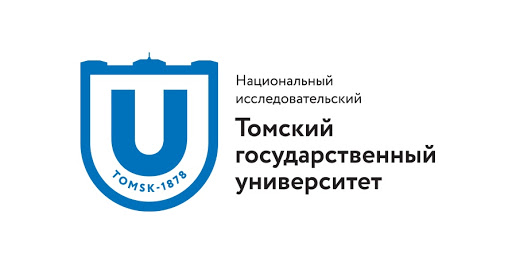 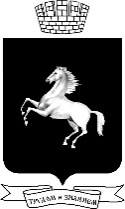 Муниципальное автономное учреждение гимназия № 18 г. ТомскаИнформационное письмоВ соответствии с приказом Министерства просвещения РФ от 17 марта 2020 № 104 «Об организации образовательной деятельности в организациях, реализующих образовательные программы начального общего, основного общего и среднего общего образования, образовательные программы среднего профессионального образования, соответствующего дополнительного профессионального образования и дополнительные общеобразовательные программы, в условиях распространения новой коронавирусной инфекции на территории Российской Федерации», распоряжением Администрации Томской области от 16.03.2020 № 139-ра «О введении дополнительных мер по противодействию распространению новой коронавирусной инфекции (2019-пСоУ)», письмом Департамента общего образования Томской области от 16.03.2020 № 57-1161 «О дополнительных мерах по противодействию распространению новой коронавирусной инфекции», письмом Департамента общего образования Томской области от 18.03.2020 № 57-1202 «О направлении методических рекомендаций», распоряжением департамента образования администрации г. Томска от 17.03.2020 № 165-р «О дополнительных мерах по противодействию распространению новой коронавирусной инфекции», письмом департамента образования администрации г. Томска от 18.03.2020 № 01-11/1211 и с целью усиления мер по недопущению распространения заболеваемости среди населения в Томской области новой коронавирусной инфекции VIII региональная c международным участием научно-практическая конференция «Диалоги с Сократом» для обучающихся и педагогов будет проведена в заочной форме. Конкурсные материалы обучающихся включают в себя презентацию, тезисы, полный вариант работы и видеоролик выступления участника/ов конференции длительностью до 8 минут. Конкурсные материалы обучающихся (файлы или ссылки на их размещение на кибердиске, youtube) и педагогов (тексты выступлений и публикаций) направлять на электронный адрес dialogisokrat@gmail.com до 4 апреля.Конференция предусматривает работу секций:Экспертная комиссия является основным экспертным органом. Оно оценивает результаты выполненных проектов, исследовательских работ, выступлений, готовит сводный протокол итогов для награждения. Свою индивидуальную работу экспертные комиссии осуществляют в следующие сроки: с 6 по 20 апреля 2020 г.  Все эксперты работают в дистанционном режиме, свои экспертные результаты высылают руководителю секции до 20 апреля 2020 г.Подведение итогов конференции осуществляется до 27 апреля 2020 г.Наградной материал участники конференции из образовательных организаций г.Томска получат в Департаменте образования г.Томска, из образовательных организаций Томской области в гимназии № 18 после 30 апреля 2020 г.Критерии оценивания работы:Актуальность темы, новизна, обоснование цели и задач (2 балла).	Степень освоения темы: 	проявление глубины и широты знаний по теме, оригинальность, сложность, компетентность автора (3 балла).Соответствие содержания и структуры специфике типа работы: исследовательская работа (5 баллов), проектная работа (5 баллов) реферативная работа (2 балла).Соответствие выводов поставленной цели (2 балла).	Грамотное использование предметных понятий, источников информации (2 балла)	Культура оформления и представления работы (3 балла).Уровень технической поддержки (3 балла).	Максимальный балл – 20 (у каждого эксперта).В каждой секции работают по 3 эксперта, по наибольшей сумме полученных баллов определяются три призовых места (I, II, III), а также победители в номинациях: «Приз Сократа» (за умение вести диалог), «Приз Аристотеля» (за логику и научное мышление), «Приз Демосфена» (за ораторское мастерство), «Приз Платона» (за оригинальную научную идею). Все участники Конференции получают Сертификат о публичном выступлении; обучающиеся, занявшие призовые места, награждаются Дипломами, обучающиеся-победители в номинациях награждаются Дипломами по номинациям.Диплом за I место – от 51 до 60 баллов – от 85% до 100% - очень высокий уровень выполнения работы.Диплом за II место – от 45 до 50 баллов – от 75% до 84% - высокий уровень выполнения работы.Диплом за III место – от 39 до 44 баллов – от 65% до 74% - оптимальный уровень выполнения работы.Грамоты в номинациях: от 35 до 38 баллов – допустимый уровень выполнения работы с учетом максимального балла по соответствующим критериям. Адрес представителей оргкомитета и контакты:МАОУ гимназия № 18 г.Томска  Журавецкая Марина Анатольевна, заместитель директора по НМР; 634012, г. Томск, ул. Киевская, 111, e-mail:  dialogisokrat@gmail.com Телефон для справок: 8-3822-55-74-34	НИ ТГУ, Потапова Анна Сергеевна, научный координатор. аспирант ФИЯ, член КОТЕSOL, e-mail: potapovaanjuta@gmail.com Департамент образования администрации г. Томска, Ляшенко Елена Ивановна, начальник отдела развития образования, телефон: 90-99-32 АДМИНИСТРАЦИЯ ГОРОДА ТОМСКАДЕПАРТАМЕНТ ОБРАЗОВАНИЯСекцияРуководитель секцииЭкспертыУченический модульУченический модульУченический модуль«Юный исследователь»(обучающиеся 1-4 классов, воспитанники детских садов)Андрейченко Надежда Владимировна, зав. кафедрой начальной школы МАОУ гимназии № 18 г. ТомскаСизаск Оксана Ивановна Директор интернет-лицея ТГУ 1-е классы:Косенчук Наталия Эдуардовна, учитель начальных классов МАОУ гимназии №18, Бурцева Ольга Владимировна, учитель начальных классов МАОУ гимназии №18,2-е классы:Сыроежкина Татьяна Михайловна, учитель начальных классов МАОУ гимназии №18,Поздеева Надежда Ивановна, учитель начальных классов МАОУ гимназии № 18 г. Томска3 класс:Сабитова Лариса Александровна, учитель начальных классов МАОУ гимназии № 18 г. Томска,Ерастова Ольга Анатольевна, учитель начальных классов МАОУ гимназии № 18 г. Томска4-е классы:Ситникова Валентина Николаевна, учитель начальных классов МАОУ гимназии № 18 г. ТомскаАндрейченко Надежда Владимировна, учитель начальных классов МАОУ гимназии № 18 г. Томска«Человек в мире людей»(русский язык, литература)Шалабаева Татьяна Анатольевна, учитель русского языка и литературы МАОУ гимназии № 18 г. Томска Агафонова Анастасия Вадимовна, тьютор ФИЯ ТГУБучацкая Оксана Михайловна – учитель русского языка и литературы МАОУ гимназии № 18 г.ТомскаЖуравецкая Марина Анатольевна, учитель русского языка и литературы МАОУ гимназии № 18 г.Томска«Человек в мире людей»история, обществознание)Ахметшина Ирина Евгеньевна, учитель обществознания МАОУ гимназии № 18 г. ТомскаАгафонова Анастасия Вадимовна, тьютор ФИЯ ТГУМунько Анастасия Васильевна – студентка 1 курса магистратуры по направлению «Прикладная историческая аналитика» факультета исторических и политических наук ТГУ, победитель именных стипендийБуклова Татьяна Владимировна - студентка 1 курса магистратуры по направлению «Прикладная  историческая аналитика» факультета исторических и политических наук ТГУ, старший лаборант музея истории ТГУ«Человек в мире людей»(иностранные языки)Ахметшина Вероника Сергеевна, учитель английского языка МАОУ гимназии № 18 г. ТомскаПотапова Анна Сергеевна, аспирант ФИЯ ТГУМакарова Ольга Сергеевна, учитель английского языка МАОУ гимназии № 18 г. ТомскаОганян Милена Ашотовна, учитель английского языка МАОУ Мариинская СОШ 3 г. Томск«Мир и человек» (биология, экология химия)Чиркова Светлана Евгеньевна, учитель биологии МАОУ гимназии № 18 г. ТомскаОтто Екатерина Олеговна, специалист Центра развития современных компетенций детей и молодёжи ТГУШабанова Ирина Анатольевна к.п.н, доцент БХФ ТГПУ Ольшанская Татьяна Анатольевна, учитель биологии МАОУ СОШ № 49 г. Томска «Мир и человек» (технология, ОБЖ, физическая культура)Корнилова Ольга Викторовна, руководитель МО художественно-спортивного направления МАОУ гимназии № 18 г. ТомскаПорсева Светлана Геннадьевна, учитель технологии, МАОУ гимназии №18 г. ТомскаТрапезников Кирилл Владимирович, учитель физической культуры, МАОУ гимназии №18 г. ТомскаДоронин Денис Андреевич, методист по ОБЖ МАУ ИМЦ«Человек и технический прогресс» (математика, физика, информатика)Шумакова Светлана Валерьевна, учитель математики МАОУ гимназии № 18 г. ТомскаЗорина Елена Васильевна, специалист Центра развития современных компетенций детей и молодёжи ТГУКочеткова Татьяна Дмитриевна, кандидат физико- математических наук, доцент РФФ ТГУКапишникова Светлана Викторовна, учитель информатики «Язык в мире науки»Шиц Юлия Николаевна., учитель английского языка МАОУ гимназии № 18 г. ТомскаПотапова Анна Сергеевна, аспирант ФИЯ ТГУАхметшина Вероника Сергеевна, учитель английского языка МАОУ гимназии № 18 г. ТомскаПедагогический модульЖуравецкая Марина Анатольевна, заместитель директора по НМР МАОУ гимназии № 18 г. ТомскаЭкспертиза не проводится, тексты работ принимаются к публикации